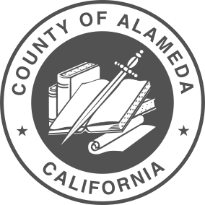 MEETING AGENDAMarch 5, 2019 at 6:15 p.m.Hayward City Hall, 777 B. Street, Room 1C, Hayward, CAClosed SessionCAB Interview – Donald BarlowWelcome to South County/Hayward Residents—Acknowledge Supervisor Valle/RepresentativeCall to Order/Roll CallReview and Approve Meeting Minutes from February 5, 2019 (discussion and action)CAB – Open Seats & Recruitment Update – Kamarlo Spooner/Selimoni PercivalCCP Civic/Community Engagement Sub-Committee (discussion and action)Fiscal and Procurement – Agenda Item Request, Employment Contract Extension, $1,681,000 (discussion and action)The Stride Center - An overview on how to empower reentry through technology – Will LocketUpdate: Number of CAB Meetings in South County per year – Kamarlo Spooner (discussion and action)Re-Naming and Identity of the term “Formerly Incarcerated”/Survey Development (discussion and action)CAB Ad-hoc Updates – Douglas Butler (discussion and action)By-lawsInternal Operational ProceduresRacial Trauma – Input from South County (discussion and action)Agenda Building (discussion and action)Next Meeting – April 2, 2019Public CommentAdjournment